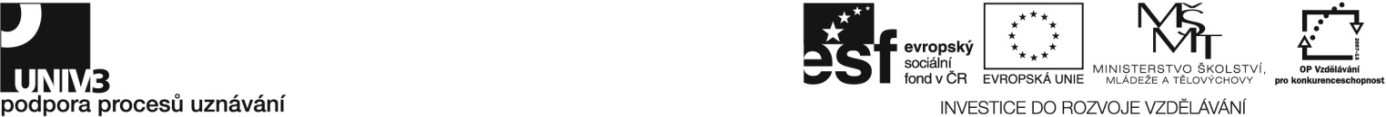 Konkrétní zadání41-016-H Jezdec a chovatel sportovních koní  Zadání pro účastníky ověřování Písemná zkouška Popište vývin a stavbu těla koně s ohledem na jeho budoucí užití. Popište obecnou strukturu výcvikového procesu. Popište fyziologická pravidla zátěže. Vysvětlete reakci a adaptaci koně na zátěž. Proveďte náčrt kopyta a popište ho jako anatomický útvar. Ústní zkouška Popište organizaci chovu koní a sportu v ČR. Vysvětlete obsah průkazu původu koně a řekněte, kdo provádí evidenci dostihových koní, sportovních koní a vede plemenné knihy na území ČR.Popište základní anatomii, morfologii a fyziologii koně. Také popište kostru, hlavní skupiny svalů, tělesnou stavbu a těžiště.Popište mechaniku pohybu a postoje končetin. Charakterizujte jednotlivé chody a dopad postoje na celkové zatížení pohybového aparátu při zátěži. Popište způsoby pohybování koní ve výbězích a na pastvinách. Charakterizujte druhy práce jednotlivých kategorií koní a následný vliv krmné dávky.Vysvětlete prevenci v péči o zdraví koní. Popište poskytnutí první pomoci koni postiženému kolikovými bolestmi a příčiny jejich vzniku. Charakterizujte zlozvyky a skryté vady koní. Charakterizujte složení krmné dávky v období základního výcviku koně. Uveďte nutriční a energetické požadavky s ohledem na tělesnou stavbu, psychiku a stupeň zátěže.Charakterizujte hlavní a vedlejší komunikační a dorozumívací pomůcky mezi jezdcem a koněm.Popište základní profylaxi hříbat a mladých koní.Vysvětlete zásady pohybu koní po veřejných komunikacích s ohledem na legislativu.Vyjmenujte doklady pro přepravu koní. Praktická zkouškaZapište zadané záznamy do chovatelské a sportovní evidence. Zapište zadané údaje do evidence o plemenářské a sportovní práci. Předveďte měření a vážení koní. Zhodnoťte růst a vývin koně v dané kategorii od hříběte až do dospělosti.Posuďte stav ustájení a vyhodnoťte mikroklima ve stáji.Předveďte správný přístup ke koni a vysvětlete zásady BOZP v chovu koní.Posuďte stav výběhů a zvolte vhodný postup pro sanaci a péči o pastviny a proveďte dezinfekci ustájení.Vyčistěte, podestelte a připravte ustájení pro koně.Zhodnoťte celkový stav koně z hlediska výživného, zdravotního a jeho čistotu.Vyčistěte a ostříhejte koně. Předveďte bandážování a použití deky.Předveďte základní péči o kopyta a jejich ošetření.Zkontrolujte funkčnost všech zařízení ve stáji, výbězích a ohradách. Určete základní druhy krmiv, posuďte jejich kvalitu, nezávadnost a vhodnost pro krmení jednotlivých plemen a kategorií koní.Navrhněte vhodné způsoby uskladnění jednotlivých krmiv a jejich možné úpravy. Odhadněte hmotnost předložených krmiv.Orientačně sestavte základní krmnou dávku pro zadanou kategorii koní v daném ročním období. Přihlížejte přitom na energetické potřeby jednotlivých plemen a kategorií koní.Podejte vhodným způsobem připravená krmiva. Určete denní krmný režim a připravte krmiva pro zadanou kategorii koní. Zajistěte na přiděleném pracovišti napájení koní.Podejte vhodným způsobem připravená krmiva.Předveďte vybrané úkony týkající se různých systémů pastvy. Vysvětlete její význam v chovu koní a popište zásady pastevního odchovu.    Předveďte ošetřování pastevních porostů a popište péči o ně.Sestavte elektrický ohradníkový systém a napojte ho na síť. Uveďte další možnosti oplocení pastvin.Doveďte koně na pastvinu. Posuďte jeho celkový stav a mechaniku pohybu. Posuďte zdravotní stav koně a popište denní kontrolu jeho zdraví.  Určete příznaky onemocnění a změny v chování nemocného koně. Popište základní nemoci a vady koní. Změřte tělesnou teplotu, tepovou a dechovou frekvenci koně a zjištěné údaje vyhodnoťte.Předveďte postup při první pomoci u určeného koně. Popište první pomoc při drobném i větším zranění. Určete předloženou jezdeckou výstroj a výstroj koně. Předveďte opravu drobné závady. Určete předložené ochranné pomůcky pro koně a ochranné pomůcky pro jezdce a předveďte jejich správné použití. Předveďte nácvik uzdění koně a popište druhy udidel a jejich použití.Sestavte výcvikový plán s ohledem na tělesnou stavbu a psychiku koně. Popište postup výcviku a tréninku koně. Předveďte ukázku vodění zadaného koně na ruce. Popište nohosled koně v základních chodech.Předveďte práci s koněm ze země. Vysvětlete a předveďte techniku lonžování s použitím lonžovacích pomůcek. Předveďte nácvik uzdění a obsedání koně.Předveďte základní drezuru. Charakterizujte kavaletovou a skokovou řadu podle zkušebního řádu.Ošetřete zadaného koně před a po práci.Určete plemennou příslušnost zadaných koní a vysvětlete jejich využití.Předveďte zadané koně, posuďte jejich exteriér a vysvětlete vhodnost dalšího užití koně.Poznejte příznaky říje u klisny. Uveďte nejvhodnější období k zapouštění. Charakterizujte zacházení s plemennými klisnami ve sportu. Předveďte a popište ošetřování plemenných hřebců. Uveďte zacházení s plemenným hřebcem ve sportu. Vyjmenujte faktory ovlivňující plodnost hřebců.Předveďte hříbě na ruce v kroku a klusu. Charakterizujte přípravu hříbat pro jejich další využití. Určete a popište jednotlivé části výstroje koně. Předveďte očištění a ošetření jednotlivých části výstroje.  Popište a předveďte opravu drobné závady na výstroji.Ošetřete a uložte použité pomůcky.Předveďte přípravu koně na přepravu. Předveďte a popište různé způsoby fixace koní s ohledem na dodržení bezpečnosti ošetřovatelů i koní.Předveďte a charakterizujte správné držení končetin při podkování koní. Uveďte možná rizika při podkování koní a zásady BOZP.  Popište předloženou podkovu, určete předložené podkovářské nářadí a vysvětlete význam podkování. Soupis materiálního a technického zabezpečení pro zajištění ověřování Zařízení: stáj, jízdárna, popř. krytá hala, pastvina, popř. výběh, gumové hřbílko, jemný kartáč, kopytní háček, hadr, houba, lonž, lonžovací bič, lonžovací postroj, výstroj koně, ochranné pomůcky pro koně a jezdceMateriál: vidle, lopata, koště, kolečko, ohlávka, vodítko, stelivo, krmivoKontrola dodržení časového limituČinnost podle zadáníČasový limit (v min.)Zápis a vedení chovatelské a jiné evidence v souladu s legislativou40Posuzování vlastností koní70Podestýlání, čištění a údržba stájí, výběhů a ohrad pro koně, ošetřování a čištění koní50Krmení koní přiměřenou technikou 40Napájení, dokrmování a pasení koní60Péče o zdraví a pohodu (welfare) koní40Příprava sportovních koní pod sedlem nebo v tahu 70Péče o plemenné klisny a plemenné hřebce, hříbata a mladé koně 70Údržba, ošetřování a drobné opravy výstroje koně60Přeprava koní40Pomoc při podkování a korekturách kopyt 60Doba trvání zkoušky: podle standardu 8 - 10 hodin600